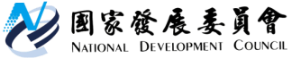 國家發展委員會 新聞稿112年7月份景氣概況發布日期：112年8月28日發布單位：經濟發展處112年7月景氣對策信號綜合判斷分數為15分，較上月增加2分，燈號續呈藍燈；景氣領先指標跌幅縮小，同時指標持續回升，顯示國內景氣雖仍處低緩狀態，但已出現落底跡象。7月台股交易熱絡帶動金融面指標回升，勞動市場維持穩定，零售及餐飲業營業額持續成長。惟全球終端需求偏弱，致生產面、貿易面指標續呈低迷，但受惠AI與雲端資料服務需求增加，跌幅已見收斂，製造業廠商信心亦較上月改善。展望下半年，隨AI等新興應用推展、消費性電子新品備貨旺季來臨，出口動能可望進一步改善；內需方面，台商回台與綠能投資持續進行，加上淨零與數位轉型趨勢可望誘發企業相關投資，以及政府加速公共建設計畫進度，均有助支撐投資；消費方面，隨疫後國人消費及旅遊需求提升，就業情勢穩定，以及政府鼓勵節能消費，並提出通勤月票及擴大住宅租金與房貸利息補貼等減輕負擔措施，挹注國人可支配所得，激勵消費。整體而言，國內經濟可望逐漸脫離低緩、逐季好轉，惟全球貨幣政策動向及地緣政治情勢發展，仍須密切留意。1.景氣對策信號（詳圖1、圖2）7月分數為15分，較上月增加2分，燈號續呈藍燈。9項構成項目中，股價指數由綠燈轉呈黃紅燈，貨幣總計數M1B由藍燈轉呈黃藍燈，分數各增加1分；其餘7項燈號不變。個別構成項目說明如下：貨幣總計數M1B變動率：由上月2.3%增至3.7%，燈號由藍燈轉呈黃藍燈。股價指數變動率：由上月6.9%增至17.2%，燈號由綠燈轉呈黃紅燈。工業生產指數變動率：由上月下修值-16.8%增至-15.0%，燈號續呈藍燈。非農業部門就業人數變動率：由上月1.56%減至1.55%，燈號續呈綠燈。海關出口值變動率：由上月-19.8%增至-7.1%，燈號續呈藍燈。機械及電機設備進口值變動率：由上月-22.2%增至       -15.3%，燈號續呈藍燈。製造業銷售量指數變動率：由上月下修值-13.7%增至    -9.9%，燈號續呈藍燈。批發、零售及餐飲業營業額變動率：由上月-5.4%增至   -2.0%，燈號續呈藍燈。製造業營業氣候測驗點：由上月下修值87.7點增至91.4點，燈號續呈藍燈。2.景氣指標(1)領先指標領先指標不含趨勢指數為99.09，較上月下降0.27%（詳表1、圖3）。7個構成項目經去除長期趨勢後，3項較上月上升，包括股價指數、建築物開工樓地板面積、製造業營業氣候測驗點；其餘4項則較上月下滑，分別為：實質半導體設備進口值、工業及服務業受僱員工淨進入率、外銷訂單動向指數、實質貨幣總計數M1B。(2)同時指標同時指標不含趨勢指數為96.42，較上月上升1.00%（詳表2、圖4）。7個構成項目經去除長期趨勢後，5項較上月上升，包括：實質海關出口值、電力（企業）總用電量、非農業部門就業人數、製造業銷售量指數、批發、零售及餐飲業營業額；其餘2項較上月下滑，分別為：實質機械及電機設備進口值、工業生產指數。(3)落後指標落後指標不含趨勢指數為98.04，較上月下降1.36%（詳表3、圖5）。5個構成項目經去除長期趨勢後，2項較上月上升，包括失業率、全體金融機構放款與投資；其餘3項較上月下滑，分別為：製造業單位產出勞動成本指數、製造業存貨價值、金融業隔夜拆款利率。聯 絡 人：經濟發展處邱秋瑩副處長、黃月盈簡任視察聯絡電話：(02)2316-5423、5638下次發布日期為 112年9月27日（星期三）下午4時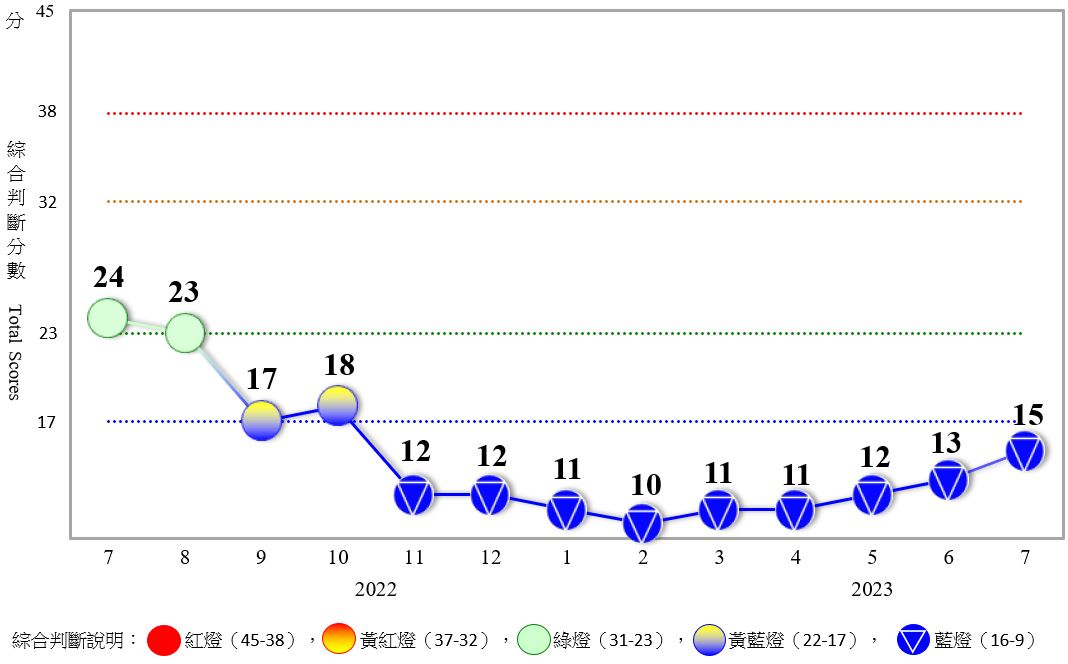 　圖1  近1年景氣對策信號走勢圖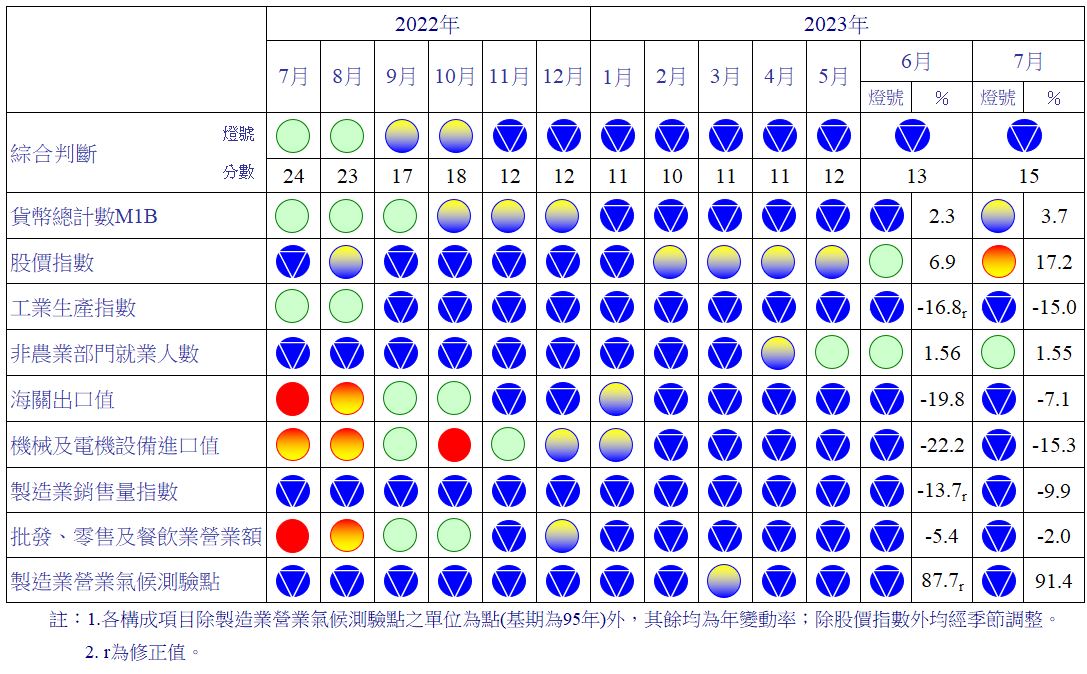   圖2  一年來景氣對策信號表1  景氣領先指標指數註：1.本表構成項目指數為經季節調整、剔除長期趨勢，並平滑化與標準化後之數值。以下表同。    2.外銷訂單動向指數採用以家數計算之動向指數。    3.淨進入率＝進入率—退出率。    4.建築物開工樓地板面積僅包含住宿類（住宅）、商業類、辦公服務類、工業倉儲類4項統計資料。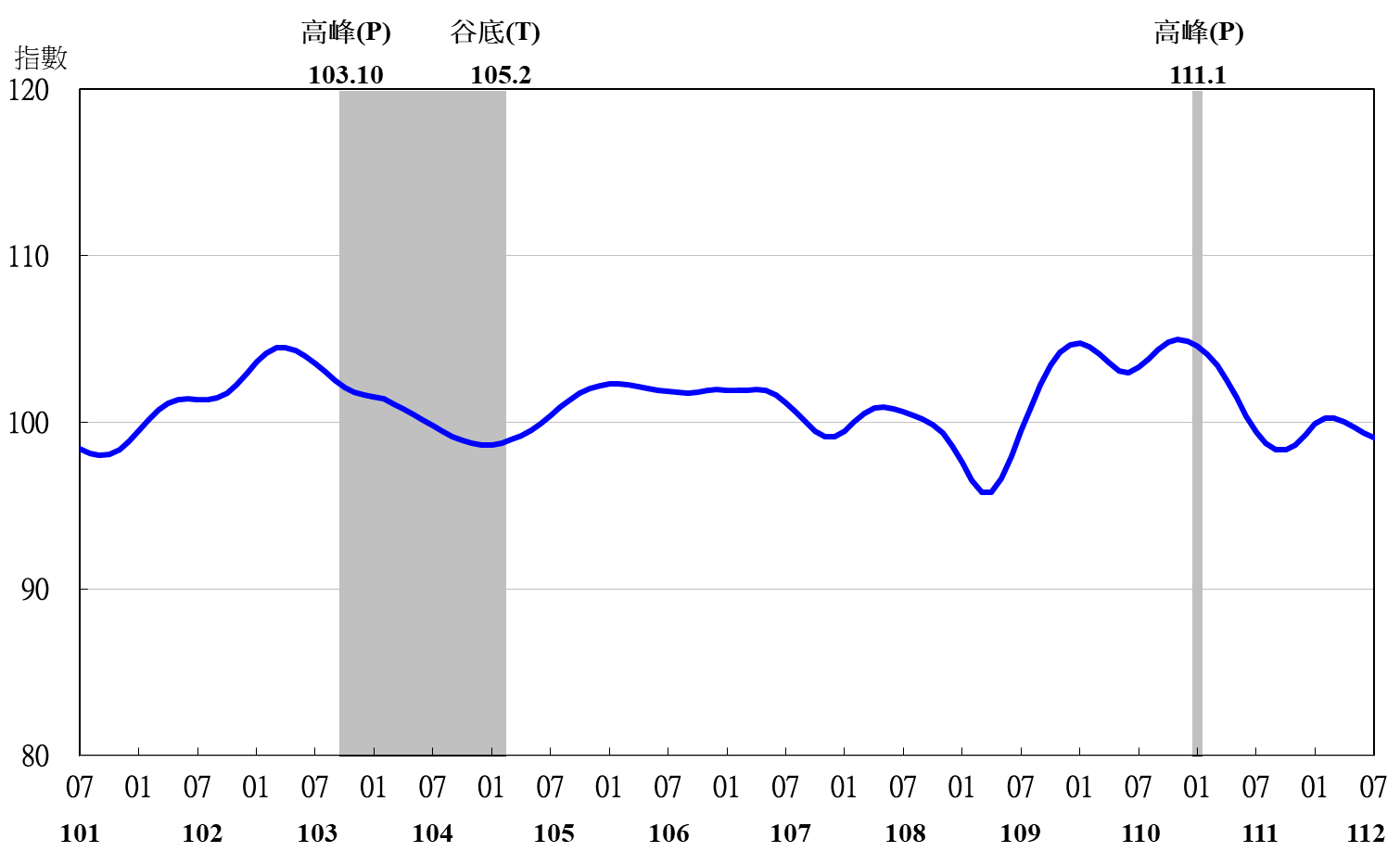 圖3  領先指標不含趨勢指數走勢圖註：陰影區表景氣循環收縮期，以下圖同。表2  景氣同時指標指數圖4  同時指標不含趨勢指數走勢圖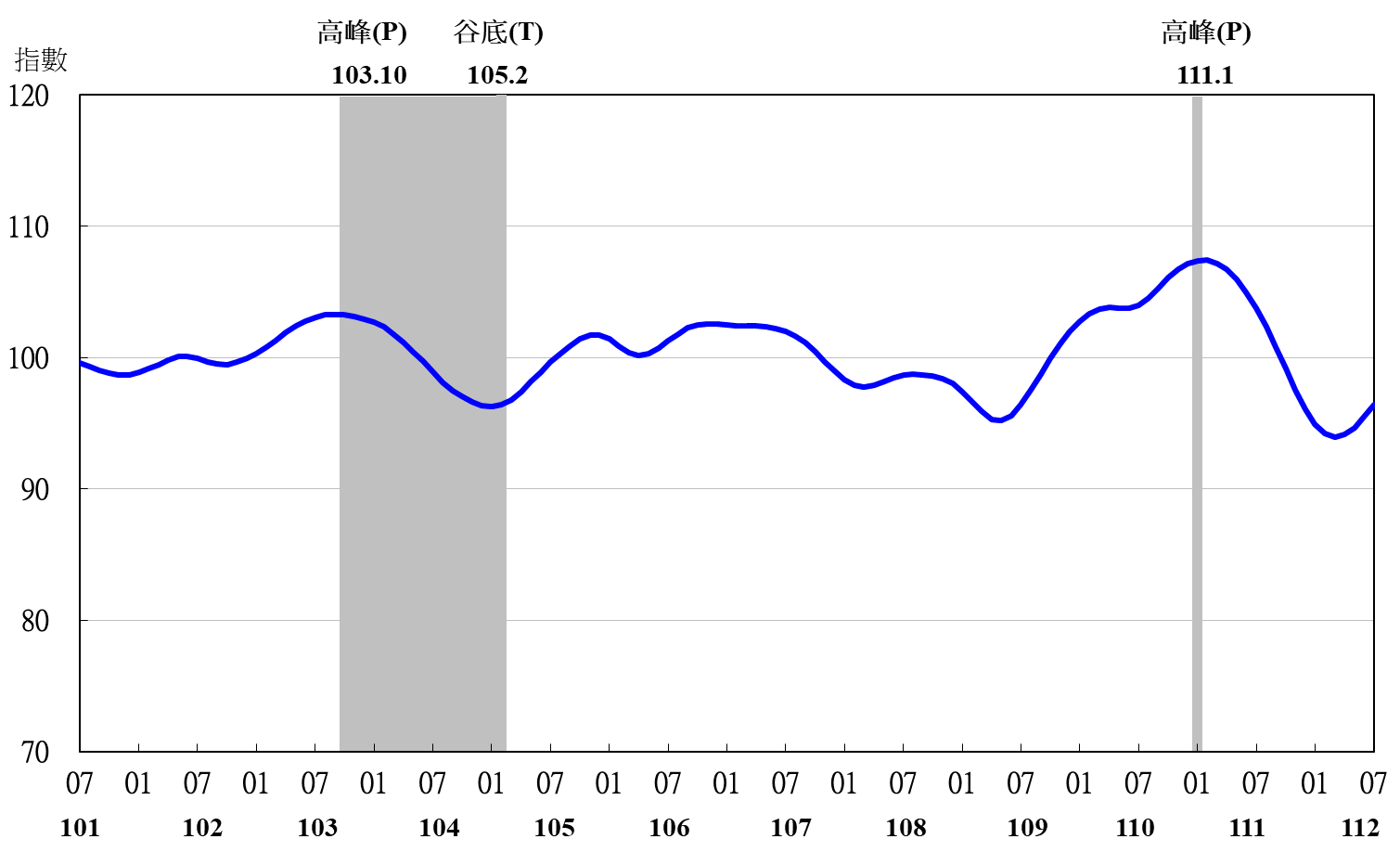 表3  景氣落後指標指數註：1.失業率取倒數計算。圖5  落後指標不含趨勢指數走勢圖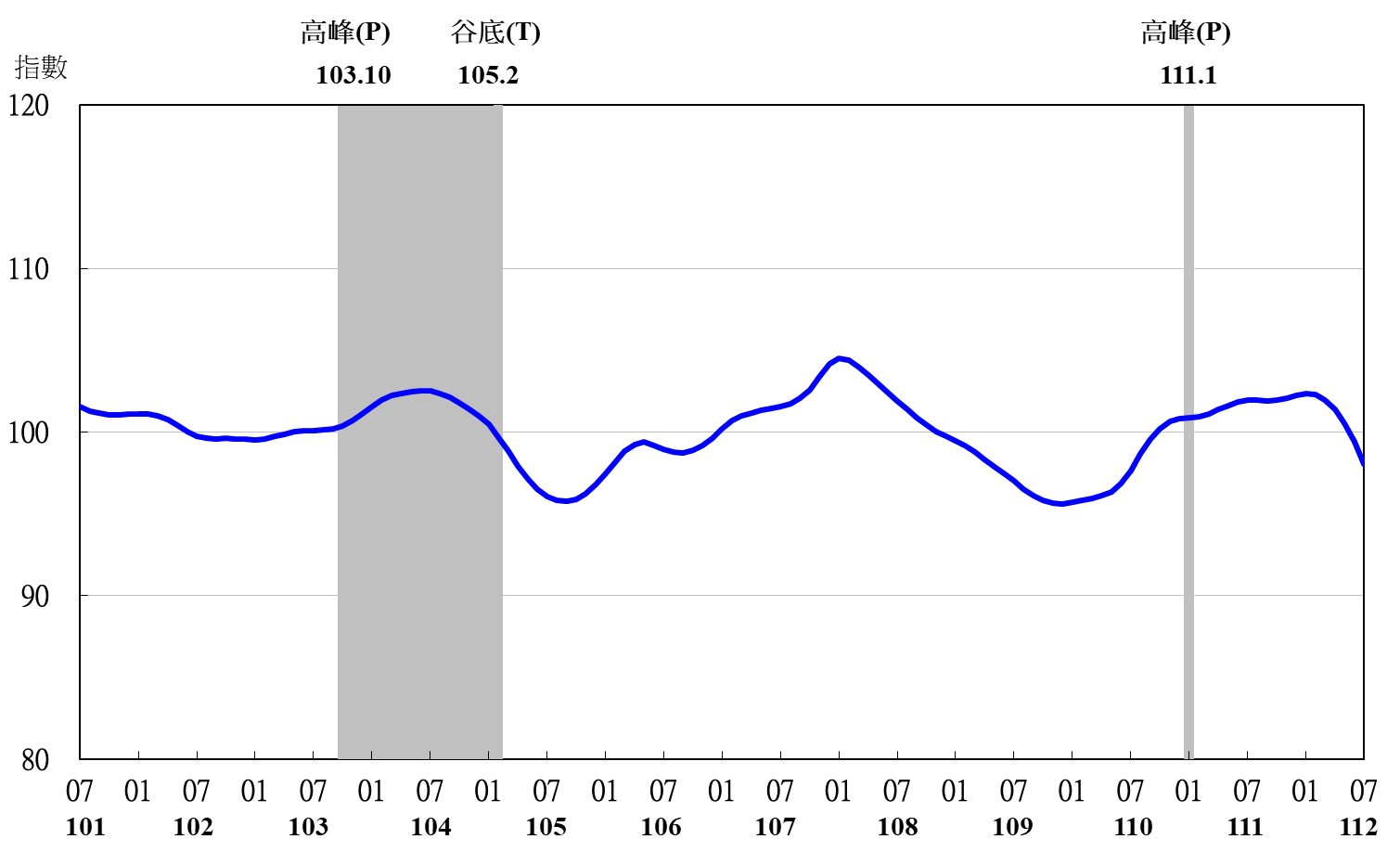 項　　　　　目112年 (2023)112年 (2023)112年 (2023)112年 (2023)112年 (2023)112年 (2023)112年 (2023)項　　　　　目1月2月3月4月5月6月7月不含趨勢指數99.90100.26100.26100.0299.6899.3599.09　較上月變動 (%)0.660.350.002-0.24-0.34-0.33 -0.27 構成項目1外銷訂單動向指數299.97100.55100.74100.70100.56100.43 100.30 實質貨幣總計數M1B99.3399.1699.0298.9098.8198.74 98.68 股價指數99.0899.2699.4599.6499.85100.06 100.27 工業及服務業受僱員工淨進入率399.98100.05100.11100.14100.1099.96 99.78 建築物開工樓地板面積499.8399.8299.7699.7199.7099.80 99.99 實質半導體設備進口值100.75100.3499.8399.2598.6698.06 97.49 製造業營業氣候測驗點99.1699.5099.7799.94100.06100.15 100.27 項　　　　　　　目112年 (2023)112年 (2023)112年 (2023)112年 (2023)112年 (2023)112年 (2023)112年 (2023)項　　　　　　　目1月2月3月4月5月6月7月不含趨勢指數94.91 94.21 93.95 94.13 94.68 95.47 96.42 　較上月變動 (%)-1.21 -0.74 -0.28 0.20 0.58 0.83 1.00 構成項目工業生產指數98.28 97.75 97.30 96.97 96.80 96.72 96.69 電力(企業)總用電量98.01 97.90 97.95 98.18 98.54 99.03 99.60 製造業銷售量指數97.76 97.52 97.42 97.42 97.53 97.68 97.86 批發、零售及餐飲業營業額98.93 98.53 98.22 98.04 98.00 98.01 98.03 非農業部門就業人數99.76 100.24 100.77 101.33 101.89 102.41 102.92 實質海關出口值97.85 97.68 97.76 98.06 98.45 98.93 99.52 實質機械及電機設備進口值98.92 98.55 98.24 98.01 97.87 97.79 97.75 項　　　　　　　目112年 (2023)112年 (2023)112年 (2023)112年 (2023)112年 (2023)112年 (2023)112年 (2023)項　　　　　　　目1月2月3月4月5月6月7月不含趨勢指數102.32 102.29 101.97 101.38 100.52 99.38 98.04 　較上月變動 (%)0.11 -0.03 -0.30 -0.58 -0.85 -1.13 -1.36 構成項目失業率1100.17 100.19 100.24 100.31 100.41 100.52 100.64 製造業單位產出勞動成本指數102.27 102.62 102.73 102.60 102.25 101.65 100.84 金融業隔夜拆款利率100.26 100.31 100.35 100.38 100.392 100.395 100.392 全體金融機構放款與投資99.06 99.19 99.34 99.48 99.60 99.70 99.79 製造業存貨價值100.58 100.00 99.35 98.64 97.91 97.16 96.42 